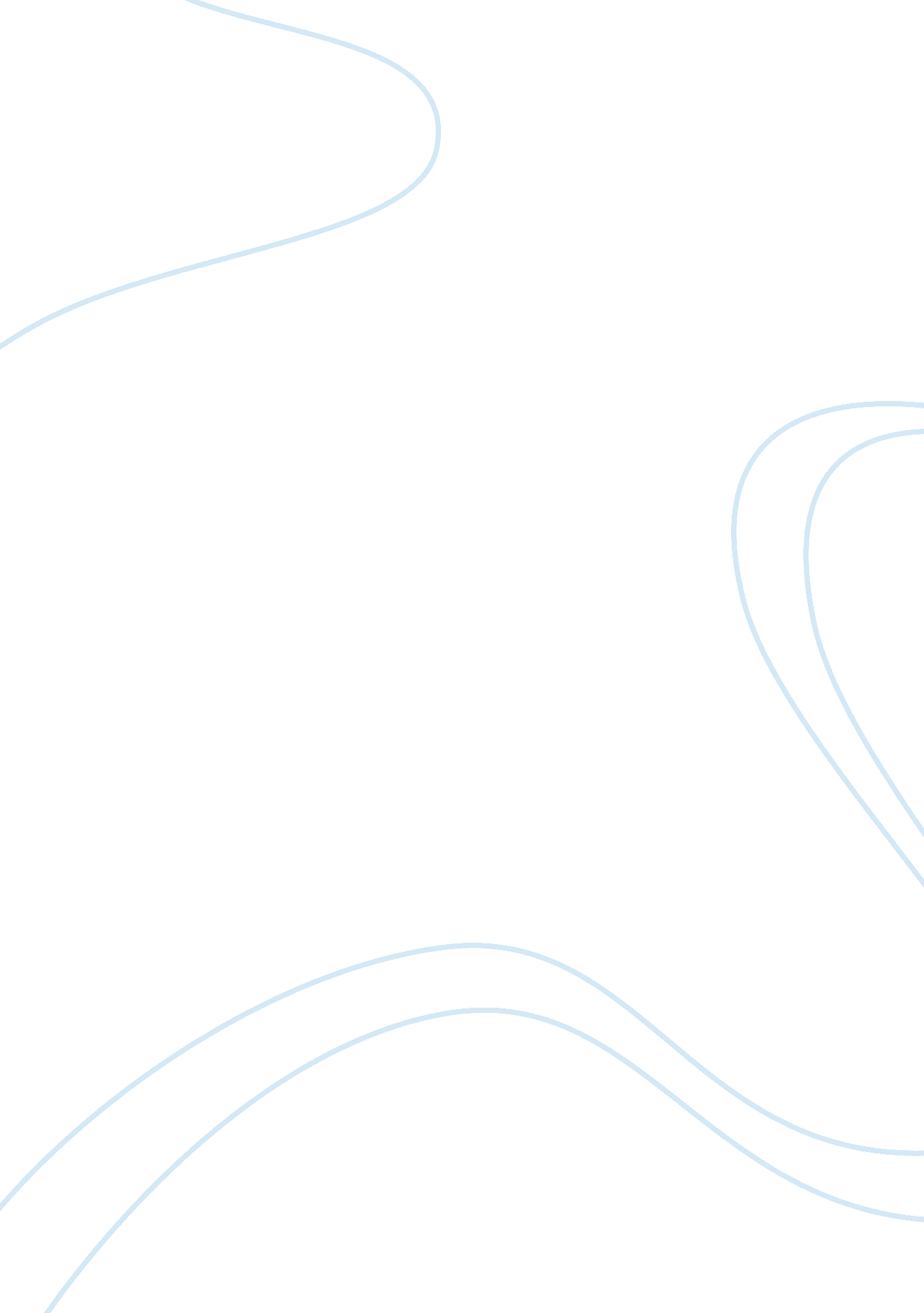 Lit: the witch of blackbird pond; ch 2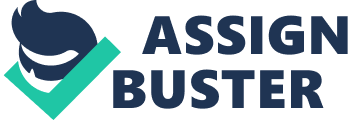 The trip is long an slow without the wind. Who do the passengers blame for this. Why? They blame Kit. They even think she is strange maybe even a witch. Describe Kits opinion of each member of the Cruff family.• She thinks good wife Cruff is a terrible person, mostly because she thinks Kit is a witch. 
• She believes her husband is a coward. 
• She thinks Prudence is unpromising and mistreated. What is John Holbrook like? John is kind, smart, and strong in his faith. What had Kits life been like in Barbados? How do you think it I'll be different here?• She was very privileged in Barbados. She was able to run free. 
• She had a luxurious life in Barbados but now in America she isn't. What is walking up the river?• The workers of the ship pulled the boat up the river little by little. Why is Kit going to live with here aunt?• She doesn't have any family left. How might Kits aunt be different from her mothers description?• Her aunt will be older now, and maybe not as happy as she was before. May and Kit view slaves differently. What are their views?• Nat thinks slavery is a crime and Kit is comfortable with them. Do you think Aunt Rachel will be happy to see Kit?• I think her aunt will be happy to see her. ONLIT: THE WITCH OF BLACKBIRD POND; CH 2 SPECIFICALLY FOR YOUFOR ONLY$13. 90/PAGEOrder Now 